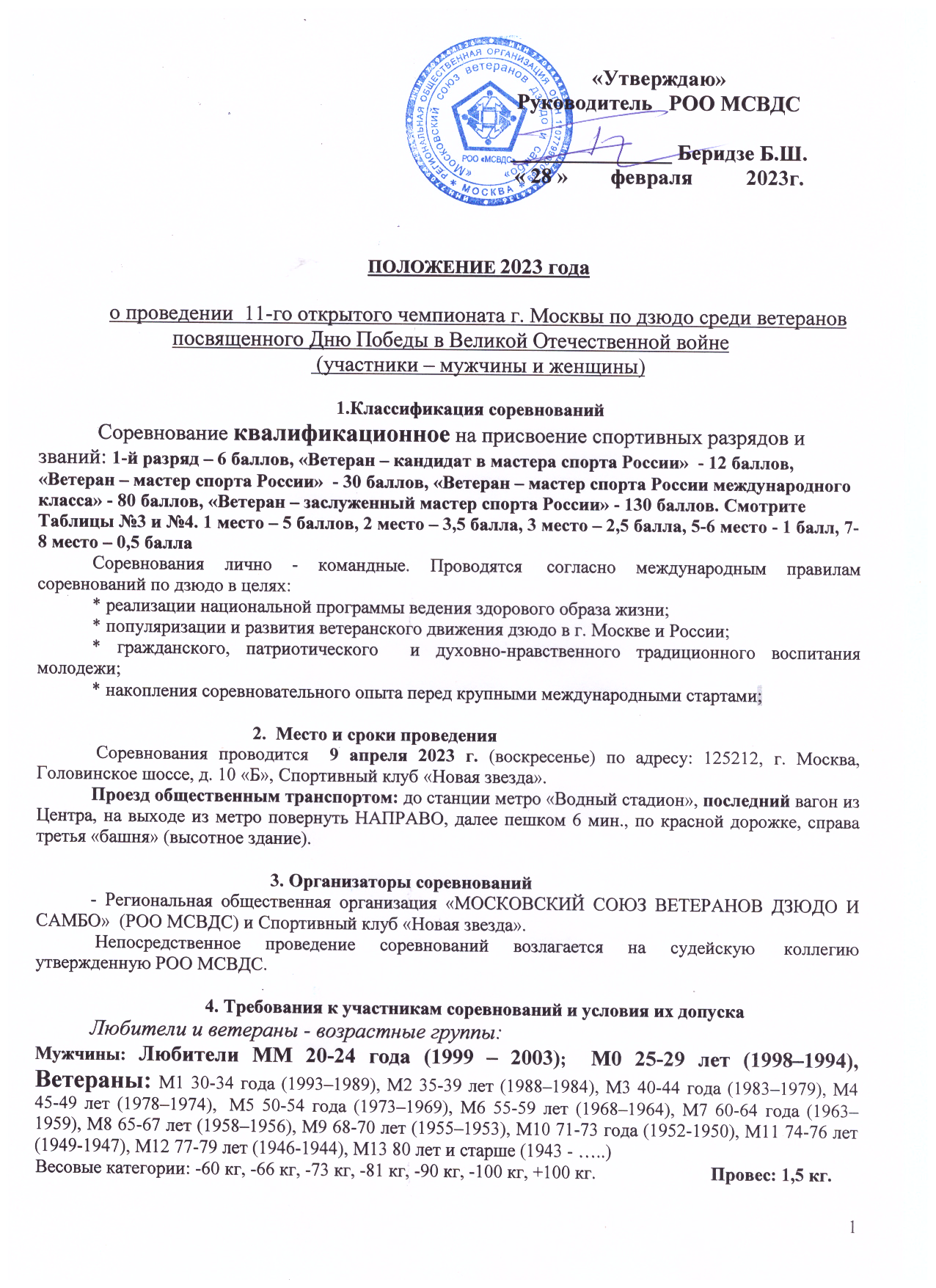 Женщины: Любители ФФ 20-24 года (1999 – 2003);  Ф0 25-29 лет (1998–1994), Ветераны: Ф1 30-34 года (1993–1989), Ф2 35-39 лет (1988–1984), Ф3 40-44 года (1983–1979), Ф4 45-49 лет (1978–1974),  Ф5 50-54 года (1973–1969), Ф6 55-59 лет (1968–1964), Ф7 60-64 года (1963–1959), Ф8 65-67 лет (1958–1956), Ф9 68-70 лет (1955–1953), Весовые категории: , , , , , , +.                            Провес: 1,5 кг.Спортсмены должны находиться в своей возрастной группе на день проведения соревнований                                                         5. Программа соревнований.9 апреля  – день подачи документов и заявок от участников соревнований.9.00-10.00 – взвешивание  участников соревнований всех возрастных групп и весовых категорий. 10.00-10.30- работа мандатной комиссии, совещание судей; 10.30 – 14.15 Открытие соревнований, соревновательные схватки, финальные схватки, 14.15 – 14.30 оформление дипломов14.30 – 15.00 награждение призеров соревнований.Соревнования проводятся на ДВУХ татами одновременно.КИМОНО ОДНО, ЛЮБОГО ЦВЕТА                                                             6. Условия подведения итоговСоревнования проводятся по олимпийской системе с утешительными встречами от полуфиналистов – 9 участников и больше, по смешанной системе – 5-8 участников, по круговой системе – 4-5 участника и меньше. Чемпионы и призеры определяются согласно правилам соревнований по дзюдо. Время схватки – 3 минуты, для участников 60 лет и старше– 2,5 минуты.  В каждой весовой категории и возрастной группе  разыгрываются первое, второе и два третьих места.  При подаче менее 2 заявок на одну весовую категорию, по решению судейской коллегии, она может быть объединена с соответствующей весовой категорией одной из ближайших возрастных групп.                                                                7. НаграждениеУчастники, занявшие первые, вторые и два третьих места в личных соревнованиях, в каждой весовой категории, награждаются дипломами, медалями. Чемпиону, независимо от количества участников в весовой категории,  вручается лента ЧЕМПИОНА соревнований. По результатам личных соревнований у мужчин и женщин, определяются командные места. Баллы за участие в  Абсолютной весовой категории в результат команды не засчитываются, баллы за занятое место учитываются при присвоении спортивного звания. Команды спортивных клубов г. Москвы, занявшие первое, второе и третье место награждаются дипломами и Кубками. Команды городов и регионов России, занявшие первое, второе и третье место награждаются дипломами и Кубками.  Дополнительно могут устанавливаться специальные призы, памятные сувениры для награждения спортсменов, тренеров, судей от РОО МСВДС, спонсоров -  организаций и физических лиц. 8. Условия финансированияДобровольный благотворительный безвозмездный взнос участника соревнований составляет:  2000 (две тысячи) рублей (в связи с подорожанием наградной атрибутики для спортсменов, Кубков для команд, питания судейского корпуса, увеличением аренды помещения соревнований). Для участников соревнований заявившихся в Абсолютную категорию – 1300 (одна тысяча триста) рублей  (результат места учитывается при подсчете баллов на звание, не идет в результат команды). Проживание по эконом - классу (до 1000 руб.) можно забронировать койко-место в общежитии по Интернету – набрав: «ОБЩЕЖИТИЕ В МОСКВЕ НЕДОРОГО» или «7 mest.com», тел.+7 (495) 972-32-32; или «ОБЩЕЖИТИЕ НА ПАВЕЛЕЦКОЙ» или «dom197.ru», тел.+7 (901) 578-15-15; или «ВСЕ ОБЩЕЖИТИЯ.РФ», +7 (495) 135-27-17; гостиница «ОХОТНИК» - Головинское шоссе, д. 1, от станции метро «Водный стадион» 50 метров, тел. +7 495 540 80 10;  г-ца Орион, от 800 руб., ул. Гольяновская, 7А, кор. 4, тел. +7 916 669 91 96,  +7 925 771 05 22.                                                    9. Заявки на участиеПредварительные заявки от ветеранов – «одиночек» и команд (без печатей) подаются в РОО МСВДС строго  до  3 апреля 2023 г. (понедельник)   включительно. Это особенно важно для одиноких участников !!!! Несоблюдение требования срывает работу секретариата соревнований и заготовку наградной атрибутики.- заявки присылаются на электронную почту: judo80@mail.ru  или простой СМС-кой или по ВОТСАППУ по телефону 8- 951- 332- 63 - 79  Шеремедцеву Владимиру Анатольевичу. Официальные заявки от  команд (см. приложение № 1) и медицинские справки от одиноких спортсменов предоставляются в мандатную комиссию на официальном взвешивании.Спортсмен – ветеран 65-ти лет и старше должен предъявить еще КАРДИОГРАММУ снятую не позже 14 дней до соревнований. Участники соревнований должны иметь  паспорт гражданина своей страны.Для военнослужащих – военный билет или удостоверение личности. Спортсмен несет персональную ответственность за подлинность документов, предоставленных в мандатную комиссию и соблюдения настоящего Положения.                                           10. Обеспечение безопасности и Этикет.- непосредственную медицинскую помощь участникам соревнований осуществляет врач;- участники соревнований самостоятельно осуществляют - контроль за состоянием своего здоровья и страхование своего здоровья;- участники соревнований строго соблюдают пункты данного Положения и Правилсоревнований по дзюдо; - запрещается нарушение общепринятых норм и правил поведения в общественных местах;- запрещается курение и употребление спиртных напитков в местах проведения соревнований.К нарушителям применяется мера воздействия, вплоть до снятия с участия в соревнованиях (без возврата взноса)Дополнение: при необходимости, по письменному запросу спортсмена, возможно направление письма по электронной почте по месту его работы о персональном приглашении спортсмена для участия в соревнованиях.ВСЕМ  ВХОД СТРОГО В СМЕННОЙ ОБУВИ  или бахиллах! Данное  Положение является официальным вызовом на соревнование.                                                     Справки по телефону : 8- 951- 332- 63 -79  и  8-905-581-99-37Приложение № 1ЗАЯВКАНа участие в 11-м открытом чемпионате г. Москвы по дзюдо среди ветеранов и любителей от __________________________________________________________ ( наименование организации ) Город ____________________________, Федеральный округ_________________________________Представитель команды                                                     Подпись         Фамилия И.О.Врач                           Допущено _____ чел.                      Подпись         Фамилия И.О.«_____» _____________ 202__ г.                   Заявки принимаются только в напечатанном виде.Спортсмены с заявкой или медицинской справкой без подписи и печати       врача к соревнованиям не допускаются.№Фамилия, Имя, ОтчествоДата рожденияВесВозраст.ГруппаМ __Ф __разряд, званиеразряд, званиеТелефон, эл.почтаФИО тренера Виза врача